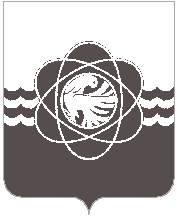 П О С Т А Н О В Л Е Н И Еот __08.10.2021__  № __931__О внесении изменений в постановление Администрации муниципального образования «город Десногорск» Смоленской области от 13.07.2021 № 636 «О реорганизации муниципальных бюджетных учреждений Службы благоустройства и Лесничества                  г. Десногорска» В соответствии с Гражданским кодексом Российской Федерации, Трудовым кодексом Российской Федерации, Федеральными законами от 12.01.1996 № 7-ФЗ «О некоммерческих организациях», от 08.08.2001 № 129-ФЗ «О государственной регистрации юридических лиц и индивидуальных предпринимателей», постановлением Администрации муниципального образования «город Десногорск» Смоленской области от 28.04.2011 № 424 «Об утверждении Порядка создания, реорганизации, изменения типа и ликвидации муниципальных учреждений, а также утверждения уставов муниципальных учреждений и внесения в них изменений» и в связи с кадровыми изменениями,Администрация муниципального образования «город Десногорск» Смоленской области постановляет:1. Внести в постановление Администрации муниципального образования «город Десногорск» Смоленской области от 13.07.2021 № 636 «О реорганизации муниципальных бюджетных учреждений Службы благоустройства и Лесничества                  г. Десногорска» следующие изменения:- в приложении № 1 «Состав комиссии по инвентаризации активов и обязательств муниципального бюджетного учреждения «Десногорское городское лесничество» муниципального образования «город Десногорск» Смоленской области» слова «С.А. Гайдачук» заменить словами «Т.Н. Зайцева»;- приложение № 2 «Перечень мероприятий реорганизации муниципального бюджетного учреждения «Служба благоустройства» муниципального образования «город Десногорск» Смоленской области (Служба благоустройства) в форме присоединения к нему муниципального бюджетного учреждения «Десногорское городское лесничество» муниципального образования «город Десногорск» Смоленской области (Лесничество г. Десногорска)» изложить в новой редакции согласно приложению. 2. Назначить ответственным за выполнение перечня мероприятий по реорганизации Службы благоустройства в форме присоединения к ней Лесничества г. Десногорска директора Службы благоустройства                        А.Н. Алейникова.3. Отделу информационных технологий и связи с общественностью            (Е.М. Хасько) разместить настоящее постановление на официальном сайте Администрации муниципального образования «город Десногорск» Смоленской области в сети «Интернет».4. Контроль исполнения настоящего постановления возложить на председателя Комитета по городскому хозяйству и промышленному комплексу Администрации муниципального образования «город Десногорск» Смоленской области А.В. Соловьёва.Глава муниципального образования «город Десногорск» Смоленской области                                                А.Н. Шубин